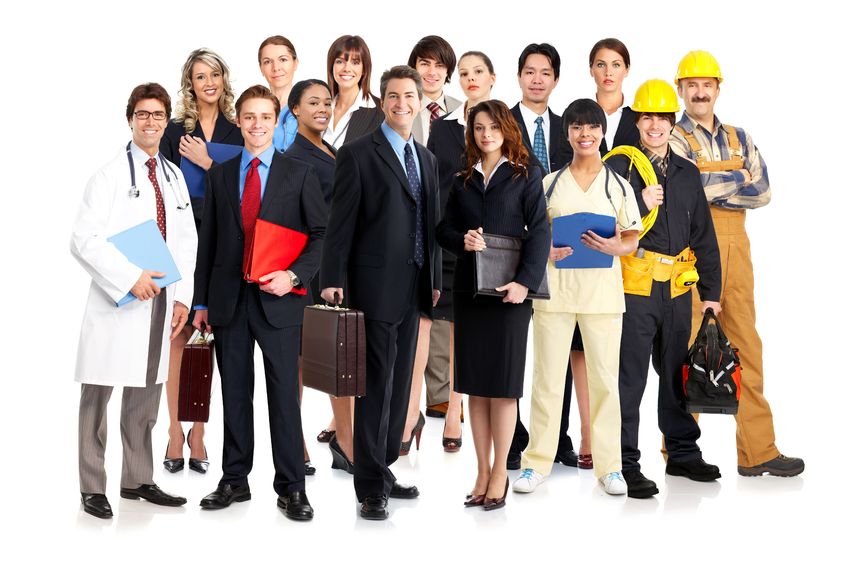 İŞYERİ SAĞLIK VE GÜVENLİK BİRİMİİşyeri Sağlık ve Güvenlik Birimi 6331 sayılı İş Sağlığı ve Güvenliği Kanunu ve bağlı Yönetmeliklerden doğan yükümlülükler gereğince; Müdürlüğümüzde İş Sağlığı ve Güvenliği işlemlerinin yürütülmesi amacıyla kurulmuştur. VİZYONUMUZ: Okul ve Kurumlarımızda iş sağlığı ve güvenliği kültürü, bilinci ve ilkelerinin, personel ve öğrencilerimiz tarafından benimsenmesi ve bu şekilde toplumun her safhasına kademeli olarak uygulanmasını sağlamaktırMİSYONUMUZ: Personel, öğrenci ve Ziyaretçilerimizin yaşam ve çalışma ortamına yönelik çalışmalar yaparak ihtiyaca uygun çözümler sunarak, kanunlara ve yönetmeliklere uygun davranmak, çevreye duyarlı güvenli çalışma ortamları yaratmak, çevreyi ve doğayı korumak, tüm bu amaçlar çerçevesinde yaptığımız işin sorumluluğunu alarak hızlı ve doğru projeler üretmek ve gerçekleştirmektir